西南财经大学青年志愿者协会部长层竞聘报名表注意事项：请先填写麦克表单信息收集表；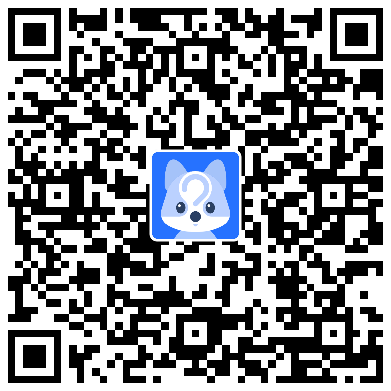 报名表各栏字数不限，请按照要求、建议填写，并清晰表达；参考格式：汉字字体【仿宋_GB2312】，数字、英文字体【Times New Roman】，字号统一为小四，行距设置1.5倍，附页排版要求整齐美观，并在填写后删除所有“内容建议”“注意事项”；请将该表于【6月21日24:00】前发送至西南财经大学青年志愿者协会邮箱xcqx@swufe.edu.cn，以PDF格式提交，文件命名为【姓名+部长层竞聘报名表】；面试时间暂定于【6月25日】，若期间学校通知情况改动，则时间会相应进行调整，并提前告知各面试者；相关问题请咨询：兰  岛（老师） 028—87092115尹毅凡（学生） 19155510658基本信息基本信息基本信息基本信息基本信息基本信息基本信息姓  名性  别民  族照片政治面貌出生年月籍  贯照片专  业年  级照片主要任职情况任职时间照片联系电话邮  箱照片竞聘岗位（志愿先后排序）竞聘岗位（志愿先后排序）竞聘岗位（志愿先后排序）竞聘岗位（志愿先后排序）竞聘岗位（志愿先后排序）竞聘岗位（志愿先后排序）竞聘岗位（志愿先后排序）竞聘部门竞聘职务竞聘部门竞聘职务竞聘部门竞聘职务是否服从调剂是否服从调剂是否服从调剂是□    否□是□    否□是□    否□是□    否□个人简介内容建议：个人优缺点评价；个人技能介绍；曾获荣誉称号等。内容建议：个人优缺点评价；个人技能介绍；曾获荣誉称号等。内容建议：个人优缺点评价；个人技能介绍；曾获荣誉称号等。内容建议：个人优缺点评价；个人技能介绍；曾获荣誉称号等。内容建议：个人优缺点评价；个人技能介绍；曾获荣誉称号等。内容建议：个人优缺点评价；个人技能介绍；曾获荣誉称号等。志愿工作经历内容建议：参与活动次数、时长等信息；参与活动体会，如从组织者和参与者角度分别的感受等。内容建议：参与活动次数、时长等信息；参与活动体会，如从组织者和参与者角度分别的感受等。内容建议：参与活动次数、时长等信息；参与活动体会，如从组织者和参与者角度分别的感受等。内容建议：参与活动次数、时长等信息；参与活动体会，如从组织者和参与者角度分别的感受等。内容建议：参与活动次数、时长等信息；参与活动体会，如从组织者和参与者角度分别的感受等。内容建议：参与活动次数、时长等信息；参与活动体会，如从组织者和参与者角度分别的感受等。工作设想内容建议：对此年度部门工作的优缺点评价；对于未来开展工作的设想，如部门建设目标、部门成立一个月内的规划、如何对部门现存不足进行改进。阐述中可结合具体问题展开，如：如何提高部门的凝聚力等。（可另附页）内容建议：对此年度部门工作的优缺点评价；对于未来开展工作的设想，如部门建设目标、部门成立一个月内的规划、如何对部门现存不足进行改进。阐述中可结合具体问题展开，如：如何提高部门的凝聚力等。（可另附页）内容建议：对此年度部门工作的优缺点评价；对于未来开展工作的设想，如部门建设目标、部门成立一个月内的规划、如何对部门现存不足进行改进。阐述中可结合具体问题展开，如：如何提高部门的凝聚力等。（可另附页）内容建议：对此年度部门工作的优缺点评价；对于未来开展工作的设想，如部门建设目标、部门成立一个月内的规划、如何对部门现存不足进行改进。阐述中可结合具体问题展开，如：如何提高部门的凝聚力等。（可另附页）内容建议：对此年度部门工作的优缺点评价；对于未来开展工作的设想，如部门建设目标、部门成立一个月内的规划、如何对部门现存不足进行改进。阐述中可结合具体问题展开，如：如何提高部门的凝聚力等。（可另附页）内容建议：对此年度部门工作的优缺点评价；对于未来开展工作的设想，如部门建设目标、部门成立一个月内的规划、如何对部门现存不足进行改进。阐述中可结合具体问题展开，如：如何提高部门的凝聚力等。（可另附页）